    桃園市進出口商業同業公會 函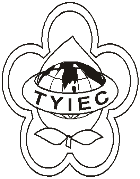          Taoyuan Importers & Exporters Chamber of Commerce桃園市桃園區春日路1235之2號3F           TEL:886-3-316-4346   886-3-325-3781   FAX:886-3-355-9651ie325@ms19.hinet.net     www.taoyuanproduct.org受 文 者：各相關會員 發文日期：中華民國109年11月10日發文字號：桃貿豐字第20627號附    件：主   旨：「醫療器材委託製造作業準則」訂定草案，業經衛生福利部於部中華民國109年11月5日以衛授食字第1091609310號公告預告，請查照。說   明：     ㄧ、依據衛生福利部109年11月5日衛授食字第         1091609312號函辦理。     二、旨揭公告請至衛生福利部食品藥物管理署(網址 (https://www.fda.gov.tw)之「本署公告」自行下載。理事長  簡 文 豐